A Comissão de Ensino e Formação – CEF-CAU/RJ, reunida ordinariamente por meio de videoconferência, no dia 18 de março de 2022, e, no uso das competências que lhe conferem os arts. 109 e 110 do Regimento Interno do CAU/RJ, com a participação dos Conselheiros, Bernardo Nascimento Soares, Lucas Alencar Faulhaber Barbosa, Marta Regina Ribeiro Costa, Tanya Argentina Cano Collado, Tereza Cristina Dos Reis e Vicente de Paula Alvarenga Rodrigues, após análise do assunto em epígrafe, eConsiderando a Resolução CAU/BR nº 162/2018 que dispõe sobre o registro do título complementar e o exercício das atividades do arquiteto e urbanista com especialização em Engenharia de Segurança do Trabalho e dá outras providências;Considerando os normativos referentes ao título de especialista em Engenharia de Segurança do Trabalho: Lei nº 7410/1985 e Decreto nº 92530/1986 e os normativos vigentes no sistema de ensino: Resolução CNE/CES nº 1/2018 e Parecer CFE/CESU nº 19/1987;Considerando a Deliberação nº 017/2020-CEF-CAU/BR que dispõe sobre os normativos vigentes para deferimento de requerimento de registro de título complementar de Engenheiro(a) de Segurança do Trabalho (Especialização) submetido à apreciação do CAU;Considerando a Deliberação Plenária DPOBR nº 00101-05/2020, que aprova as orientações e os procedimentos para registro de título complementar de Engenheiro(a) de Segurança do Trabalho (Especialização), e dá outras providências;Considerando a Deliberação nº 006/2020-CEF-CAU/RJ, que delega a instrução e análise de processos de registro do título complementar de Engenheiro(a) de Segurança do Trabalho (Especialização) para o corpo técnico da Gerência Técnica do CAU/RJ, conforme Resolução CAU/BR nº 162/2018;Considerando a Deliberação nº 009/2021-CEF-CAU/BR que esclareceu aos CAU/UF, em especial ao CAU/RJ, a inexistência de restrições para registro do título complementar deAvenida República do Chile 230 – 23º andarCentro - Rio de Janeiro - RJ - CEP: 20031-170	1especialização em Engenharia de Segurança do Trabalho na modalidade de Ensino a distância no CAU, desde que o curso esteja regular perante o MEC e atenda ao disposto na Resolução CAU/BR nº 162/2018 e na Deliberação Plenária DPOBR-0101-05 2020, especialmente no que se refere às horas destinadas às atividades práticas, conforme as diretrizes curriculares fixadas pelo Conselho Nacional de Educação (CNE), em observância ao parágrafo único do art. 1º da Lei 7.410, de 1985;Considerando a análise dos documentos apresentados: Certificado, Histórico Escolar e documentos complementares;DELIBEROU:1. APROVAR as inclusões em caráter definitivo dos títulos complementares de Pós- graduação em Engenharia de Segurança do Trabalho ao registro dos profissionais requerentes através dos protocolos SICCAU nº 1416398/2021, 1441850/2021, 1487306/2022 e 1487185/2022, conforme relatórios de análise individual de documentação, anexos a esta deliberação.Rio de Janeiro/RJ, 18 de março de 2021.TEREZA CRISTINA DOS REISCoordenadora CEF-CAU/RJAvenida República do Chile 230 – 23º andarCentro - Rio de Janeiro - RJ - CEP: 20031-170	2Rio de Janeiro/RJ - 08/03/2022Nathalia Aiello (Analista técnica CAU/RJ)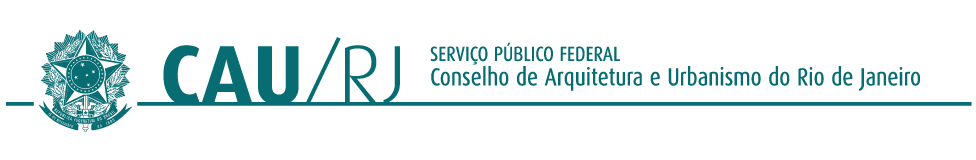 ANÁLISE DOCUMENTAÇÃO PARA REGISTRO DOTÍTULO DE ENGENHEIRO DE SEGURANÇA DO TRABALHO (DELIBERAÇÃO PLENÁRIA DPOBR Nº 00101-05/2020)Rio de Janeiro/RJ - 17/03/2022Nathalia Aiello (Analista técnica CAU/RJ)PROCESSOPROTOCOLOS SICCAU nº 1416398/2021, 1441850/2021, 1487306/2022 e 1487185/2022.INTERESSADOVÁRIOSASSUNTOINCLUSÃO DE TÍTULO COMPLEMENTAR DE ESPECIALISTA EM ENGENHARIA DE SEGURANÇA DO TRABALHOIDENTIFICAÇÃO DO REQUERENTE E PROCESSO:IDENTIFICAÇÃO DO REQUERENTE E PROCESSO:IDENTIFICAÇÃO DO REQUERENTE E PROCESSO:IDENTIFICAÇÃO DO REQUERENTE E PROCESSO:IDENTIFICAÇÃO DO REQUERENTE E PROCESSO:IDENTIFICAÇÃO DO REQUERENTE E PROCESSO:IDENTIFICAÇÃO DO REQUERENTE E PROCESSO:IDENTIFICAÇÃO DO REQUERENTE E PROCESSO:IDENTIFICAÇÃO DO REQUERENTE E PROCESSO:Nº Protocolo SICCAU/ANONº Protocolo SICCAU/ANO1416398/20211416398/20211416398/20211416398/20211416398/20211416398/20211416398/2021Nome do RequerenteNome do RequerenteNº Registro CAUNº Registro CAUStatus do RegistroStatus do RegistroATIVOATIVOATIVOATIVOATIVOATIVOATIVODOCUMENTAÇÃO APRESENTADA:DOCUMENTAÇÃO APRESENTADA:DOCUMENTAÇÃO APRESENTADA:DOCUMENTAÇÃO APRESENTADA:DOCUMENTAÇÃO APRESENTADA:DOCUMENTAÇÃO APRESENTADA:DOCUMENTAÇÃO APRESENTADA:DOCUMENTAÇÃO APRESENTADA:DOCUMENTAÇÃO APRESENTADA:Certificado e Histórico EscolarCertificado e Histórico EscolarCertificado (nº 100 - Livro 40), Histórico Escolar e Ofício nº09_2022.1_02 (atividades práticas)Certificado (nº 100 - Livro 40), Histórico Escolar e Ofício nº09_2022.1_02 (atividades práticas)Certificado (nº 100 - Livro 40), Histórico Escolar e Ofício nº09_2022.1_02 (atividades práticas)Certificado (nº 100 - Livro 40), Histórico Escolar e Ofício nº09_2022.1_02 (atividades práticas)Certificado (nº 100 - Livro 40), Histórico Escolar e Ofício nº09_2022.1_02 (atividades práticas)Certificado (nº 100 - Livro 40), Histórico Escolar e Ofício nº09_2022.1_02 (atividades práticas)Certificado (nº 100 - Livro 40), Histórico Escolar e Ofício nº09_2022.1_02 (atividades práticas)IDENTIFICAÇÃO DA INSTITUIÇÃO E DO CURSO:IDENTIFICAÇÃO DA INSTITUIÇÃO E DO CURSO:IDENTIFICAÇÃO DA INSTITUIÇÃO E DO CURSO:IDENTIFICAÇÃO DA INSTITUIÇÃO E DO CURSO:IDENTIFICAÇÃO DA INSTITUIÇÃO E DO CURSO:IDENTIFICAÇÃO DA INSTITUIÇÃO E DO CURSO:IDENTIFICAÇÃO DA INSTITUIÇÃO E DO CURSO:IDENTIFICAÇÃO DA INSTITUIÇÃO E DO CURSO:IDENTIFICAÇÃO DA INSTITUIÇÃO E DO CURSO:Nome da InstituiçãoNome da InstituiçãoUNIVERSIDADE CRUZEIRO DO SUL - UNICSULUNIVERSIDADE CRUZEIRO DO SUL - UNICSULUNIVERSIDADE CRUZEIRO DO SUL - UNICSULUNIVERSIDADE CRUZEIRO DO SUL - UNICSULUNIVERSIDADE CRUZEIRO DO SUL - UNICSULUNIVERSIDADE CRUZEIRO DO SUL - UNICSULUNIVERSIDADE CRUZEIRO DO SUL - UNICSULCódigo MEC da IESCódigo MEC da IES221221221221221221221Portaria/Decreto de CredenciamentoPortaria/Decreto de CredenciamentoRecredenciada Portaria Ministerial nº 644, de 18/05/2012;Resolução CONSU nº 10/2016.Recredenciada Portaria Ministerial nº 644, de 18/05/2012;Resolução CONSU nº 10/2016.Recredenciada Portaria Ministerial nº 644, de 18/05/2012;Resolução CONSU nº 10/2016.Recredenciada Portaria Ministerial nº 644, de 18/05/2012;Resolução CONSU nº 10/2016.Recredenciada Portaria Ministerial nº 644, de 18/05/2012;Resolução CONSU nº 10/2016.Recredenciada Portaria Ministerial nº 644, de 18/05/2012;Resolução CONSU nº 10/2016.Recredenciada Portaria Ministerial nº 644, de 18/05/2012;Resolução CONSU nº 10/2016.DADOS DO CURSO REALIZADO:DADOS DO CURSO REALIZADO:DADOS DO CURSO REALIZADO:DADOS DO CURSO REALIZADO:DADOS DO CURSO REALIZADO:DADOS DO CURSO REALIZADO:DADOS DO CURSO REALIZADO:DADOS DO CURSO REALIZADO:DADOS DO CURSO REALIZADO:Período do CursoPeríodo do Curso06/07/2017 - 21/11/201806/07/2017 - 21/11/201806/07/2017 - 21/11/201806/07/2017 - 21/11/201806/07/2017 - 21/11/201806/07/2017 - 21/11/201806/07/2017 - 21/11/2018Título da Monografia ou Trabalho de Conclusão deCurso (Opcional)Título da Monografia ou Trabalho de Conclusão deCurso (Opcional)Não informadoNão informadoNão informadoNão informadoNão informadoNão informadoNão informadoe-mail para a Instituição de Ensino com confirmação do egressoe-mail para a Instituição de Ensino com confirmação do egressoConfirmação por e-mail e ATIVIDADES PRÁTICAS em 07/03/2022: Ofício nº 09_2022.1_02 - Veracidade Pós Graduação EAD –GSS / Secretaria dos Cursos de Pós- graduação EaD.Confirmação por e-mail e ATIVIDADES PRÁTICAS em 07/03/2022: Ofício nº 09_2022.1_02 - Veracidade Pós Graduação EAD –GSS / Secretaria dos Cursos de Pós- graduação EaD.Confirmação por e-mail e ATIVIDADES PRÁTICAS em 07/03/2022: Ofício nº 09_2022.1_02 - Veracidade Pós Graduação EAD –GSS / Secretaria dos Cursos de Pós- graduação EaD.Confirmação por e-mail e ATIVIDADES PRÁTICAS em 07/03/2022: Ofício nº 09_2022.1_02 - Veracidade Pós Graduação EAD –GSS / Secretaria dos Cursos de Pós- graduação EaD.Confirmação por e-mail e ATIVIDADES PRÁTICAS em 07/03/2022: Ofício nº 09_2022.1_02 - Veracidade Pós Graduação EAD –GSS / Secretaria dos Cursos de Pós- graduação EaD.Confirmação por e-mail e ATIVIDADES PRÁTICAS em 07/03/2022: Ofício nº 09_2022.1_02 - Veracidade Pós Graduação EAD –GSS / Secretaria dos Cursos de Pós- graduação EaD.Confirmação por e-mail e ATIVIDADES PRÁTICAS em 07/03/2022: Ofício nº 09_2022.1_02 - Veracidade Pós Graduação EAD –GSS / Secretaria dos Cursos de Pós- graduação EaD.ANÁLISE DA ESTRUTURA CURRICULAR:ANÁLISE DA ESTRUTURA CURRICULAR:ANÁLISE DA ESTRUTURA CURRICULAR:ANÁLISE DA ESTRUTURA CURRICULAR:ANÁLISE DA ESTRUTURA CURRICULAR:ANÁLISE DA ESTRUTURA CURRICULAR:ANÁLISE DA ESTRUTURA CURRICULAR:ANÁLISE DA ESTRUTURA CURRICULAR:ANÁLISE DA ESTRUTURA CURRICULAR:Disciplina obrigatória (Parecer CFE/CESU 19/1987)Carga Horária mínimaDisciplina CursadaDisciplina CursadaDisciplina CursadaDisciplina CursadaCarga Horária cursadaCarga Horária cursadaParecerIntrodução a Engenharia de Segurançado Trabalho20Introdução à Engenharia de Segurança doTrabalhoIntrodução à Engenharia de Segurança doTrabalhoIntrodução à Engenharia de Segurança doTrabalhoIntrodução à Engenharia de Segurança doTrabalho3030ATENDEPrevenção e Controle de Riscos em Máquinas, Equipamentos e Instalações80Prevenção e Controle de Riscos em Máquinas, Equipamentos e InstalaçõesPrevenção e Controle de Riscos em Máquinas, Equipamentos e InstalaçõesPrevenção e Controle de Riscos em Máquinas, Equipamentos e InstalaçõesPrevenção e Controle de Riscos em Máquinas, Equipamentos e Instalações8080ATENDEHigiene do Trabalho140Higiene do Trabalho riscos físicos e biológicosHigiene do Trabalho riscos físicos e biológicosHigiene do Trabalho riscos físicos e biológicosHigiene do Trabalho riscos físicos e biológicos8080ATENDEHigiene do Trabalho140Higiene do Trabalho riscos químicosHigiene do Trabalho riscos químicosHigiene do Trabalho riscos químicosHigiene do Trabalho riscos químicos6060ATENDEProteção do Meio Ambiente45Proteção do Meio AmbienteProteção do Meio AmbienteProteção do Meio AmbienteProteção do Meio Ambiente5050ATENDEProteção contra Incêndio e Explosões60Proteção contra Incêndio e ExplosõesProteção contra Incêndio e ExplosõesProteção contra Incêndio e ExplosõesProteção contra Incêndio e Explosões6060ATENDEGerência de Riscos60Gerência de RiscosGerência de RiscosGerência de RiscosGerência de Riscos6060ATENDEPsicologia na Engenharia de Segurança, Comunicação e Treinamento15Psicologia da Engenharia de Segurança, Comunicação e TreinamentosPsicologia da Engenharia de Segurança, Comunicação e TreinamentosPsicologia da Engenharia de Segurança, Comunicação e TreinamentosPsicologia da Engenharia de Segurança, Comunicação e Treinamentos3030ATENDEAdministração Aplicada a Engenharia deSegurança30Administração aplicada à Engenharia deSegurançaAdministração aplicada à Engenharia deSegurançaAdministração aplicada à Engenharia deSegurançaAdministração aplicada à Engenharia deSegurança3030ATENDEAmbiente e as Doenças do Trabalho50O Ambiente e as Doenças do TrabalhoO Ambiente e as Doenças do TrabalhoO Ambiente e as Doenças do TrabalhoO Ambiente e as Doenças do Trabalho5050ATENDEErgonomia30ErgonomiaErgonomiaErgonomiaErgonomia3030ATENDELegislação e Normas Técnicas20Legislação e normas técnicasLegislação e normas técnicasLegislação e normas técnicasLegislação e normas técnicas3030ATENDECARGA HORÁRIA TOTAL DISCIPLINASOBRIGATÓRIAS550CARGA HORÁRIA TOTAL DISCIPLINASOBRIGATÓRIAS CURSADASCARGA HORÁRIA TOTAL DISCIPLINASOBRIGATÓRIAS CURSADASCARGA HORÁRIA TOTAL DISCIPLINASOBRIGATÓRIAS CURSADASCARGA HORÁRIA TOTAL DISCIPLINASOBRIGATÓRIAS CURSADAS590590ATENDEOptativas (Complementares)50Metodologia científicaMetodologia científicaMetodologia científicaMetodologia científica4040ATENDEOptativas (Complementares)50Fundamentos do controle do ruído industrialFundamentos do controle do ruído industrialFundamentos do controle do ruído industrialFundamentos do controle do ruído industrial5050ATENDEOptativas (Complementares)50Orientação de TCC engenharia de segurança dotrabalhoOrientação de TCC engenharia de segurança dotrabalhoOrientação de TCC engenharia de segurança dotrabalhoOrientação de TCC engenharia de segurança dotrabalhoxxATENDECARGA HORÁRIA TOTAL600CARGA HORÁRIA TOTAL CURSADACARGA HORÁRIA TOTAL CURSADACARGA HORÁRIA TOTAL CURSADACARGA HORÁRIA TOTAL CURSADA680680ATENDENÚMERO DE HORAS AULA PRÁTICAS(10%total)Gerência de Riscos (30h) e Higiene do Trabalho Riscos Físicos e Biológicos (40h) - Conforme Ofício nº 136_2021.1_07Gerência de Riscos (30h) e Higiene do Trabalho Riscos Físicos e Biológicos (40h) - Conforme Ofício nº 136_2021.1_07Gerência de Riscos (30h) e Higiene do Trabalho Riscos Físicos e Biológicos (40h) - Conforme Ofício nº 136_2021.1_07Gerência de Riscos (30h) e Higiene do Trabalho Riscos Físicos e Biológicos (40h) - Conforme Ofício nº 136_2021.1_077070ATENDEANÁLISE DO CORPO DOCENTE:ANÁLISE DO CORPO DOCENTE:ANÁLISE DO CORPO DOCENTE:ANÁLISE DO CORPO DOCENTE:ANÁLISE DO CORPO DOCENTE:ANÁLISE DO CORPO DOCENTE:ANÁLISE DO CORPO DOCENTE:ANÁLISE DO CORPO DOCENTE:ANÁLISE DO CORPO DOCENTE:Total de professores sem pós graduaçãoTotal de professores sem pós graduação0000000Total de professores EspecialistasTotal de professores Especialistas0000000Total de prof. com Mestrado ou DoutoradoTotal de prof. com Mestrado ou Doutorado9999999TOTAL DE PROFESSORESTOTAL DE PROFESSORES9999999Percentual de Professores com Mestrado ouDoutorado (> ou = 30%)Percentual de Professores com Mestrado ouDoutorado (> ou = 30%)100%100%100%100%100%100%ATENDEIDENTIFICAÇÃO DO REQUERENTE E PROCESSO:IDENTIFICAÇÃO DO REQUERENTE E PROCESSO:IDENTIFICAÇÃO DO REQUERENTE E PROCESSO:IDENTIFICAÇÃO DO REQUERENTE E PROCESSO:IDENTIFICAÇÃO DO REQUERENTE E PROCESSO:IDENTIFICAÇÃO DO REQUERENTE E PROCESSO:IDENTIFICAÇÃO DO REQUERENTE E PROCESSO:IDENTIFICAÇÃO DO REQUERENTE E PROCESSO:IDENTIFICAÇÃO DO REQUERENTE E PROCESSO:Nº Protocolo SICCAU/ANONº Protocolo SICCAU/ANO1441850/20211441850/20211441850/20211441850/20211441850/20211441850/20211441850/2021Nome do RequerenteNome do RequerenteNº Registro CAUNº Registro CAUStatus do RegistroStatus do RegistroATIVOATIVOATIVOATIVOATIVOATIVOATIVODOCUMENTAÇÃO APRESENTADA:DOCUMENTAÇÃO APRESENTADA:DOCUMENTAÇÃO APRESENTADA:DOCUMENTAÇÃO APRESENTADA:DOCUMENTAÇÃO APRESENTADA:DOCUMENTAÇÃO APRESENTADA:DOCUMENTAÇÃO APRESENTADA:DOCUMENTAÇÃO APRESENTADA:DOCUMENTAÇÃO APRESENTADA:Certificado e Histórico EscolarCertificado e Histórico EscolarCertificado (nº 8 - Livro 152), Histórico Escolar e Ofício nº Ofício nº14_2022.1_03 (atividades práticas)Certificado (nº 8 - Livro 152), Histórico Escolar e Ofício nº Ofício nº14_2022.1_03 (atividades práticas)Certificado (nº 8 - Livro 152), Histórico Escolar e Ofício nº Ofício nº14_2022.1_03 (atividades práticas)Certificado (nº 8 - Livro 152), Histórico Escolar e Ofício nº Ofício nº14_2022.1_03 (atividades práticas)Certificado (nº 8 - Livro 152), Histórico Escolar e Ofício nº Ofício nº14_2022.1_03 (atividades práticas)Certificado (nº 8 - Livro 152), Histórico Escolar e Ofício nº Ofício nº14_2022.1_03 (atividades práticas)Certificado (nº 8 - Livro 152), Histórico Escolar e Ofício nº Ofício nº14_2022.1_03 (atividades práticas)IDENTIFICAÇÃO DA INSTITUIÇÃO E DO CURSO:IDENTIFICAÇÃO DA INSTITUIÇÃO E DO CURSO:IDENTIFICAÇÃO DA INSTITUIÇÃO E DO CURSO:IDENTIFICAÇÃO DA INSTITUIÇÃO E DO CURSO:IDENTIFICAÇÃO DA INSTITUIÇÃO E DO CURSO:IDENTIFICAÇÃO DA INSTITUIÇÃO E DO CURSO:IDENTIFICAÇÃO DA INSTITUIÇÃO E DO CURSO:IDENTIFICAÇÃO DA INSTITUIÇÃO E DO CURSO:IDENTIFICAÇÃO DA INSTITUIÇÃO E DO CURSO:Nome da InstituiçãoNome da InstituiçãoUNIVERSIDADE CRUZEIRO DO SUL - UNICSULUNIVERSIDADE CRUZEIRO DO SUL - UNICSULUNIVERSIDADE CRUZEIRO DO SUL - UNICSULUNIVERSIDADE CRUZEIRO DO SUL - UNICSULUNIVERSIDADE CRUZEIRO DO SUL - UNICSULUNIVERSIDADE CRUZEIRO DO SUL - UNICSULUNIVERSIDADE CRUZEIRO DO SUL - UNICSULCódigo MEC da IESCódigo MEC da IES221221221221221221221Portaria/Decreto de CredenciamentoPortaria/Decreto de CredenciamentoRecredenciada Portaria Ministerial nº 644, de 18/05/2012;Resolução CONSU nº 10/2016.Recredenciada Portaria Ministerial nº 644, de 18/05/2012;Resolução CONSU nº 10/2016.Recredenciada Portaria Ministerial nº 644, de 18/05/2012;Resolução CONSU nº 10/2016.Recredenciada Portaria Ministerial nº 644, de 18/05/2012;Resolução CONSU nº 10/2016.Recredenciada Portaria Ministerial nº 644, de 18/05/2012;Resolução CONSU nº 10/2016.Recredenciada Portaria Ministerial nº 644, de 18/05/2012;Resolução CONSU nº 10/2016.Recredenciada Portaria Ministerial nº 644, de 18/05/2012;Resolução CONSU nº 10/2016.DADOS DO CURSO REALIZADO:DADOS DO CURSO REALIZADO:DADOS DO CURSO REALIZADO:DADOS DO CURSO REALIZADO:DADOS DO CURSO REALIZADO:DADOS DO CURSO REALIZADO:DADOS DO CURSO REALIZADO:DADOS DO CURSO REALIZADO:DADOS DO CURSO REALIZADO:Período do CursoPeríodo do Curso23/04/2019 - 06/10/202023/04/2019 - 06/10/202023/04/2019 - 06/10/202023/04/2019 - 06/10/202023/04/2019 - 06/10/202023/04/2019 - 06/10/202023/04/2019 - 06/10/2020Título da Monografia ou Trabalho de Conclusão deCurso (Opcional)Título da Monografia ou Trabalho de Conclusão deCurso (Opcional)Não informadoNão informadoNão informadoNão informadoNão informadoNão informadoNão informadoe-mail para a Instituição de Ensino com confirmação do egressoe-mail para a Instituição de Ensino com confirmação do egressoConfirmação por e-mail e ATIVIDADES PRÁTICAS em 14/03/2022: Ofício nº 14_2022.1_03 - Veracidade Pós Graduação EAD –GSS / Secretaria dos Cursos de Pós- graduação EaD.Confirmação por e-mail e ATIVIDADES PRÁTICAS em 14/03/2022: Ofício nº 14_2022.1_03 - Veracidade Pós Graduação EAD –GSS / Secretaria dos Cursos de Pós- graduação EaD.Confirmação por e-mail e ATIVIDADES PRÁTICAS em 14/03/2022: Ofício nº 14_2022.1_03 - Veracidade Pós Graduação EAD –GSS / Secretaria dos Cursos de Pós- graduação EaD.Confirmação por e-mail e ATIVIDADES PRÁTICAS em 14/03/2022: Ofício nº 14_2022.1_03 - Veracidade Pós Graduação EAD –GSS / Secretaria dos Cursos de Pós- graduação EaD.Confirmação por e-mail e ATIVIDADES PRÁTICAS em 14/03/2022: Ofício nº 14_2022.1_03 - Veracidade Pós Graduação EAD –GSS / Secretaria dos Cursos de Pós- graduação EaD.Confirmação por e-mail e ATIVIDADES PRÁTICAS em 14/03/2022: Ofício nº 14_2022.1_03 - Veracidade Pós Graduação EAD –GSS / Secretaria dos Cursos de Pós- graduação EaD.Confirmação por e-mail e ATIVIDADES PRÁTICAS em 14/03/2022: Ofício nº 14_2022.1_03 - Veracidade Pós Graduação EAD –GSS / Secretaria dos Cursos de Pós- graduação EaD.ANÁLISE DA ESTRUTURA CURRICULAR:ANÁLISE DA ESTRUTURA CURRICULAR:ANÁLISE DA ESTRUTURA CURRICULAR:ANÁLISE DA ESTRUTURA CURRICULAR:ANÁLISE DA ESTRUTURA CURRICULAR:ANÁLISE DA ESTRUTURA CURRICULAR:ANÁLISE DA ESTRUTURA CURRICULAR:ANÁLISE DA ESTRUTURA CURRICULAR:ANÁLISE DA ESTRUTURA CURRICULAR:Disciplina obrigatória (Parecer CFE/CESU 19/1987)Carga Horária mínimaDisciplina CursadaDisciplina CursadaDisciplina CursadaDisciplina CursadaCarga Horária cursadaCarga Horária cursadaParecerIntrodução a Engenharia de Segurançado Trabalho20Introdução à Engenharia de Segurança doTrabalhoIntrodução à Engenharia de Segurança doTrabalhoIntrodução à Engenharia de Segurança doTrabalhoIntrodução à Engenharia de Segurança doTrabalho3030ATENDEPrevenção e Controle de Riscos em Máquinas, Equipamentos e Instalações80Prevenção e Controle de Riscos em Máquinas, Equipamentos e InstalaçõesPrevenção e Controle de Riscos em Máquinas, Equipamentos e InstalaçõesPrevenção e Controle de Riscos em Máquinas, Equipamentos e InstalaçõesPrevenção e Controle de Riscos em Máquinas, Equipamentos e Instalações8080ATENDEHigiene do Trabalho140Higiene do Trabalho riscos físicos e biológicosHigiene do Trabalho riscos físicos e biológicosHigiene do Trabalho riscos físicos e biológicosHigiene do Trabalho riscos físicos e biológicos8080ATENDEHigiene do Trabalho140Higiene do Trabalho riscos químicosHigiene do Trabalho riscos químicosHigiene do Trabalho riscos químicosHigiene do Trabalho riscos químicos6060ATENDEProteção do Meio Ambiente45Proteção do Meio AmbienteProteção do Meio AmbienteProteção do Meio AmbienteProteção do Meio Ambiente5050ATENDEProteção contra Incêndio e Explosões60Proteção contra Incêndio e ExplosõesProteção contra Incêndio e ExplosõesProteção contra Incêndio e ExplosõesProteção contra Incêndio e Explosões6060ATENDEGerência de Riscos60Gerência de RiscosGerência de RiscosGerência de RiscosGerência de Riscos6060ATENDEPsicologia na Engenharia de Segurança, Comunicação e Treinamento15Psicologia da Engenharia de Segurança, Comunicação e TreinamentosPsicologia da Engenharia de Segurança, Comunicação e TreinamentosPsicologia da Engenharia de Segurança, Comunicação e TreinamentosPsicologia da Engenharia de Segurança, Comunicação e Treinamentos3030ATENDEAdministração Aplicada a Engenharia deSegurança30Administração aplicada à Engenharia deSegurançaAdministração aplicada à Engenharia deSegurançaAdministração aplicada à Engenharia deSegurançaAdministração aplicada à Engenharia deSegurança3030ATENDEAmbiente e as Doenças do Trabalho50O Ambiente e as Doenças do TrabalhoO Ambiente e as Doenças do TrabalhoO Ambiente e as Doenças do TrabalhoO Ambiente e as Doenças do Trabalho5050ATENDEErgonomia30ErgonomiaErgonomiaErgonomiaErgonomia3030ATENDELegislação e Normas Técnicas20Legislação e normas técnicasLegislação e normas técnicasLegislação e normas técnicasLegislação e normas técnicas3030ATENDECARGA HORÁRIA TOTAL DISCIPLINASOBRIGATÓRIAS550CARGA HORÁRIA TOTAL DISCIPLINASOBRIGATÓRIAS CURSADASCARGA HORÁRIA TOTAL DISCIPLINASOBRIGATÓRIAS CURSADASCARGA HORÁRIA TOTAL DISCIPLINASOBRIGATÓRIAS CURSADASCARGA HORÁRIA TOTAL DISCIPLINASOBRIGATÓRIAS CURSADAS590590ATENDEOptativas (Complementares)50Metodologia científicaMetodologia científicaMetodologia científicaMetodologia científica4040ATENDEOptativas (Complementares)50Fundamentos do controle do ruído industrialFundamentos do controle do ruído industrialFundamentos do controle do ruído industrialFundamentos do controle do ruído industrial5050ATENDEOptativas (Complementares)50Orientação de TCC engenharia de segurança dotrabalhoOrientação de TCC engenharia de segurança dotrabalhoOrientação de TCC engenharia de segurança dotrabalhoOrientação de TCC engenharia de segurança dotrabalhoxxATENDECARGA HORÁRIA TOTAL600CARGA HORÁRIA TOTAL CURSADACARGA HORÁRIA TOTAL CURSADACARGA HORÁRIA TOTAL CURSADACARGA HORÁRIA TOTAL CURSADA680680ATENDENÚMERO DE HORAS AULA PRÁTICAS(10%total)Gerência de Riscos (30h) e Higiene do Trabalho Riscos Físicos e Biológicos (40h) - Conforme Ofício nº 14_2022.1_03Gerência de Riscos (30h) e Higiene do Trabalho Riscos Físicos e Biológicos (40h) - Conforme Ofício nº 14_2022.1_03Gerência de Riscos (30h) e Higiene do Trabalho Riscos Físicos e Biológicos (40h) - Conforme Ofício nº 14_2022.1_03Gerência de Riscos (30h) e Higiene do Trabalho Riscos Físicos e Biológicos (40h) - Conforme Ofício nº 14_2022.1_037070ATENDEANÁLISE DO CORPO DOCENTE:ANÁLISE DO CORPO DOCENTE:ANÁLISE DO CORPO DOCENTE:ANÁLISE DO CORPO DOCENTE:ANÁLISE DO CORPO DOCENTE:ANÁLISE DO CORPO DOCENTE:ANÁLISE DO CORPO DOCENTE:ANÁLISE DO CORPO DOCENTE:ANÁLISE DO CORPO DOCENTE:Total de professores sem pós graduaçãoTotal de professores sem pós graduação0000000Total de professores EspecialistasTotal de professores Especialistas0000000Total de prof. com Mestrado ou DoutoradoTotal de prof. com Mestrado ou Doutorado9999999TOTAL DE PROFESSORESTOTAL DE PROFESSORES9999999Percentual de Professores com Mestrado ouDoutorado (> ou = 30%)Percentual de Professores com Mestrado ouDoutorado (> ou = 30%)100%100%100%100%100%100%ATENDEIDENTIFICAÇÃO DO REQUERENTE E PROCESSO:IDENTIFICAÇÃO DO REQUERENTE E PROCESSO:IDENTIFICAÇÃO DO REQUERENTE E PROCESSO:IDENTIFICAÇÃO DO REQUERENTE E PROCESSO:IDENTIFICAÇÃO DO REQUERENTE E PROCESSO:IDENTIFICAÇÃO DO REQUERENTE E PROCESSO:IDENTIFICAÇÃO DO REQUERENTE E PROCESSO:IDENTIFICAÇÃO DO REQUERENTE E PROCESSO:Nº Protocolo SICCAU/ANONº Protocolo SICCAU/ANO1487185/20221487185/20221487185/20221487185/20221487185/20221487185/2022Nome do RequerenteNome do RequerenteNº Registro CAUNº Registro CAUStatus do RegistroStatus do RegistroATIVOATIVOATIVOATIVOATIVOATIVODOCUMENTAÇÃO APRESENTADA:DOCUMENTAÇÃO APRESENTADA:DOCUMENTAÇÃO APRESENTADA:DOCUMENTAÇÃO APRESENTADA:DOCUMENTAÇÃO APRESENTADA:DOCUMENTAÇÃO APRESENTADA:DOCUMENTAÇÃO APRESENTADA:DOCUMENTAÇÃO APRESENTADA:Certificado e Histórico EscolarCertificado e Histórico EscolarCertificado 445, livro 06, folha 03, Histórico Escolar e Declaraçãocom carga horária teórica e práticaCertificado 445, livro 06, folha 03, Histórico Escolar e Declaraçãocom carga horária teórica e práticaCertificado 445, livro 06, folha 03, Histórico Escolar e Declaraçãocom carga horária teórica e práticaCertificado 445, livro 06, folha 03, Histórico Escolar e Declaraçãocom carga horária teórica e práticaCertificado 445, livro 06, folha 03, Histórico Escolar e Declaraçãocom carga horária teórica e práticaCertificado 445, livro 06, folha 03, Histórico Escolar e Declaraçãocom carga horária teórica e práticaIDENTIFICAÇÃO DA INSTITUIÇÃO E DO CURSO:IDENTIFICAÇÃO DA INSTITUIÇÃO E DO CURSO:IDENTIFICAÇÃO DA INSTITUIÇÃO E DO CURSO:IDENTIFICAÇÃO DA INSTITUIÇÃO E DO CURSO:IDENTIFICAÇÃO DA INSTITUIÇÃO E DO CURSO:IDENTIFICAÇÃO DA INSTITUIÇÃO E DO CURSO:IDENTIFICAÇÃO DA INSTITUIÇÃO E DO CURSO:IDENTIFICAÇÃO DA INSTITUIÇÃO E DO CURSO:Nome da InstituiçãoNome da InstituiçãoFACULDADE ÚNICA DE IPATINGA - FUNIPFACULDADE ÚNICA DE IPATINGA - FUNIPFACULDADE ÚNICA DE IPATINGA - FUNIPFACULDADE ÚNICA DE IPATINGA - FUNIPFACULDADE ÚNICA DE IPATINGA - FUNIPFACULDADE ÚNICA DE IPATINGA - FUNIPCódigo e-MEC da IESCódigo e-MEC da IES154501545015450154501545015450Código e-MEC do CursoCódigo e-MEC do Cursonão constanão constanão constanão constanão constanão constaPortaria/Decreto de CredenciamentoPortaria/Decreto de CredenciamentoCredenciada pela Portaria nº 366 de 12/03/1997 / RecredenciadaPortaria nº 206 de 08/04/2016 / Credenciada para oferta EAD Portaria nº 1004 17/08/2017.Credenciada pela Portaria nº 366 de 12/03/1997 / RecredenciadaPortaria nº 206 de 08/04/2016 / Credenciada para oferta EAD Portaria nº 1004 17/08/2017.Credenciada pela Portaria nº 366 de 12/03/1997 / RecredenciadaPortaria nº 206 de 08/04/2016 / Credenciada para oferta EAD Portaria nº 1004 17/08/2017.Credenciada pela Portaria nº 366 de 12/03/1997 / RecredenciadaPortaria nº 206 de 08/04/2016 / Credenciada para oferta EAD Portaria nº 1004 17/08/2017.Credenciada pela Portaria nº 366 de 12/03/1997 / RecredenciadaPortaria nº 206 de 08/04/2016 / Credenciada para oferta EAD Portaria nº 1004 17/08/2017.Credenciada pela Portaria nº 366 de 12/03/1997 / RecredenciadaPortaria nº 206 de 08/04/2016 / Credenciada para oferta EAD Portaria nº 1004 17/08/2017.DADOS DO CURSO REALIZADO:DADOS DO CURSO REALIZADO:DADOS DO CURSO REALIZADO:DADOS DO CURSO REALIZADO:DADOS DO CURSO REALIZADO:DADOS DO CURSO REALIZADO:DADOS DO CURSO REALIZADO:DADOS DO CURSO REALIZADO:Período do CursoPeríodo do Curso16/07/2019 - 25/01/202216/07/2019 - 25/01/202216/07/2019 - 25/01/202216/07/2019 - 25/01/202216/07/2019 - 25/01/202216/07/2019 - 25/01/2022Título da Monografia ou Trabalho de Conclusão de Curso (Opcional)Título da Monografia ou Trabalho de Conclusão de Curso (Opcional)E-mail para a Instituição de Ensino com confirmação do egressoE-mail para a Instituição de Ensino com confirmação do egressoConfirmação por e-mail em 18/03/2022: Setor de Engenharia Única(engenharia@grupoprominas.com.br) / Curso oferecido na modalidade EaD apresentou Ementa do curso com carga horária teórica e prática em 18/03/2022 por e-mail.Confirmação por e-mail em 18/03/2022: Setor de Engenharia Única(engenharia@grupoprominas.com.br) / Curso oferecido na modalidade EaD apresentou Ementa do curso com carga horária teórica e prática em 18/03/2022 por e-mail.Confirmação por e-mail em 18/03/2022: Setor de Engenharia Única(engenharia@grupoprominas.com.br) / Curso oferecido na modalidade EaD apresentou Ementa do curso com carga horária teórica e prática em 18/03/2022 por e-mail.Confirmação por e-mail em 18/03/2022: Setor de Engenharia Única(engenharia@grupoprominas.com.br) / Curso oferecido na modalidade EaD apresentou Ementa do curso com carga horária teórica e prática em 18/03/2022 por e-mail.Confirmação por e-mail em 18/03/2022: Setor de Engenharia Única(engenharia@grupoprominas.com.br) / Curso oferecido na modalidade EaD apresentou Ementa do curso com carga horária teórica e prática em 18/03/2022 por e-mail.Confirmação por e-mail em 18/03/2022: Setor de Engenharia Única(engenharia@grupoprominas.com.br) / Curso oferecido na modalidade EaD apresentou Ementa do curso com carga horária teórica e prática em 18/03/2022 por e-mail.ANÁLISE DA ESTRUTURA CURRICULAR:ANÁLISE DA ESTRUTURA CURRICULAR:ANÁLISE DA ESTRUTURA CURRICULAR:ANÁLISE DA ESTRUTURA CURRICULAR:ANÁLISE DA ESTRUTURA CURRICULAR:ANÁLISE DA ESTRUTURA CURRICULAR:ANÁLISE DA ESTRUTURA CURRICULAR:ANÁLISE DA ESTRUTURA CURRICULAR:Disciplina obrigatória (Parecer CFE/CESU 19/1987)Carga HoráriamínimaDisciplina CursadaDisciplina CursadaDisciplina CursadaDisciplina CursadaCarga HoráriacursadaParecerIntrodução a Engenharia de Segurançado Trabalho20Introdução à Engenharia de Segurança doTrabalhoIntrodução à Engenharia de Segurança doTrabalhoIntrodução à Engenharia de Segurança doTrabalhoIntrodução à Engenharia de Segurança doTrabalho20ATENDEPrevenção e Controle de Riscos em Máquinas, Equipamentos e Instalações80Prevenção de Controle de Riscos em Máquinas, Equipamentos e InstalaçõesPrevenção de Controle de Riscos em Máquinas, Equipamentos e InstalaçõesPrevenção de Controle de Riscos em Máquinas, Equipamentos e InstalaçõesPrevenção de Controle de Riscos em Máquinas, Equipamentos e Instalações80ATENDEHigiene do Trabalho140Higiene do TrabalhoHigiene do TrabalhoHigiene do TrabalhoHigiene do Trabalho140ATENDEProteção do Meio Ambiente45Proteção do Meio AmbienteProteção do Meio AmbienteProteção do Meio AmbienteProteção do Meio Ambiente45ATENDEProteção contra Incêndio e Explosões60Proteção contra Incêndio e ExplosõesProteção contra Incêndio e ExplosõesProteção contra Incêndio e ExplosõesProteção contra Incêndio e Explosões60ATENDEGerência de Riscos60Gerência de RiscosGerência de RiscosGerência de RiscosGerência de Riscos60ATENDEPsicologia na Engenharia de Segurança, Comunicação e Treinamento15Psicologia da Engenharia de Segurança, Comunicação e TreinamentoPsicologia da Engenharia de Segurança, Comunicação e TreinamentoPsicologia da Engenharia de Segurança, Comunicação e TreinamentoPsicologia da Engenharia de Segurança, Comunicação e Treinamento15ATENDEAdministração Aplicada a Engenharia deSegurança30Administração aplicada à Engenharia deSegurançaAdministração aplicada à Engenharia deSegurançaAdministração aplicada à Engenharia deSegurançaAdministração aplicada à Engenharia deSegurança30ATENDEAmbiente e as Doenças do Trabalho50O Ambiente e as Doenças do TrabalhoO Ambiente e as Doenças do TrabalhoO Ambiente e as Doenças do TrabalhoO Ambiente e as Doenças do Trabalho50ATENDEErgonomia30ErgonomiaErgonomiaErgonomiaErgonomia30ATENDELegislação e Normas Técnicas20Legislação e Normas técnicasLegislação e Normas técnicasLegislação e Normas técnicasLegislação e Normas técnicas20ATENDECARGA HORÁRIA TOTAL DISCIPLINASOBRIGATÓRIAS550CARGA HORÁRIA TOTAL DISCIPLINASOBRIGATÓRIAS CURSADASCARGA HORÁRIA TOTAL DISCIPLINASOBRIGATÓRIAS CURSADASCARGA HORÁRIA TOTAL DISCIPLINASOBRIGATÓRIAS CURSADASCARGA HORÁRIA TOTAL DISCIPLINASOBRIGATÓRIAS CURSADAS550ATENDEOptativas (Complementares)50Metodologia do Trabalho científicoMetodologia do Trabalho científicoMetodologia do Trabalho científicoMetodologia do Trabalho científico50ATENDECARGA HORÁRIA TOTAL600CARGA HORÁRIA TOTAL CURSADACARGA HORÁRIA TOTAL CURSADACARGA HORÁRIA TOTAL CURSADACARGA HORÁRIA TOTAL CURSADA600ATENDENÚMERO DE HORAS AULA PRÁTICAS(10%total)Distribuídas nas disciplinas "Higiene do Trabalho(40h)" e "Prevenção de Controle de Riscos em Máquinas, Equipamentos e Instalações (20h)" conforme declaração enviada por e-mail em 18.03.2022.Distribuídas nas disciplinas "Higiene do Trabalho(40h)" e "Prevenção de Controle de Riscos em Máquinas, Equipamentos e Instalações (20h)" conforme declaração enviada por e-mail em 18.03.2022.Distribuídas nas disciplinas "Higiene do Trabalho(40h)" e "Prevenção de Controle de Riscos em Máquinas, Equipamentos e Instalações (20h)" conforme declaração enviada por e-mail em 18.03.2022.Distribuídas nas disciplinas "Higiene do Trabalho(40h)" e "Prevenção de Controle de Riscos em Máquinas, Equipamentos e Instalações (20h)" conforme declaração enviada por e-mail em 18.03.2022.60ATENDEANÁLISE DO CORPO DOCENTE:ANÁLISE DO CORPO DOCENTE:ANÁLISE DO CORPO DOCENTE:ANÁLISE DO CORPO DOCENTE:ANÁLISE DO CORPO DOCENTE:ANÁLISE DO CORPO DOCENTE:ANÁLISE DO CORPO DOCENTE:ANÁLISE DO CORPO DOCENTE:Total de professores sem pós graduaçãoTotal de professores sem pós graduação000000Total de professores EspecialistasTotal de professores Especialistas222222Total de prof. com Mestrado ou DoutoradoTotal de prof. com Mestrado ou Doutorado888888TOTAL DE PROFESSORESTOTAL DE PROFESSORES101010101010Percentual de Professores com Mestrado ouDoutorado (> ou = 30%)Percentual de Professores com Mestrado ouDoutorado (> ou = 30%)80%80%80%80%80%ATENDEIDENTIFICAÇÃO DO REQUERENTE E PROCESSO:IDENTIFICAÇÃO DO REQUERENTE E PROCESSO:IDENTIFICAÇÃO DO REQUERENTE E PROCESSO:IDENTIFICAÇÃO DO REQUERENTE E PROCESSO:IDENTIFICAÇÃO DO REQUERENTE E PROCESSO:IDENTIFICAÇÃO DO REQUERENTE E PROCESSO:IDENTIFICAÇÃO DO REQUERENTE E PROCESSO:IDENTIFICAÇÃO DO REQUERENTE E PROCESSO:IDENTIFICAÇÃO DO REQUERENTE E PROCESSO:IDENTIFICAÇÃO DO REQUERENTE E PROCESSO:IDENTIFICAÇÃO DO REQUERENTE E PROCESSO:Nº Protocolo SICCAU/ANONº Protocolo SICCAU/ANO1487306/20221487306/20221487306/20221487306/20221487306/20221487306/20221487306/20221487306/20221487306/2022Nome do RequerenteNome do RequerenteNº Registro CAUNº Registro CAUStatus do RegistroStatus do RegistroATIVOATIVOATIVOATIVOATIVOATIVOATIVOATIVOATIVODOCUMENTAÇÃO APRESENTADA:DOCUMENTAÇÃO APRESENTADA:DOCUMENTAÇÃO APRESENTADA:DOCUMENTAÇÃO APRESENTADA:DOCUMENTAÇÃO APRESENTADA:DOCUMENTAÇÃO APRESENTADA:DOCUMENTAÇÃO APRESENTADA:DOCUMENTAÇÃO APRESENTADA:DOCUMENTAÇÃO APRESENTADA:DOCUMENTAÇÃO APRESENTADA:DOCUMENTAÇÃO APRESENTADA:Certificado e Histórico EscolarCertificado e Histórico EscolarCertificado 8109-262/21, Histórico Escolar, Declaração UCP deCertificado 8109-262/21, Histórico Escolar, Declaração UCP deCertificado 8109-262/21, Histórico Escolar, Declaração UCP deCertificado 8109-262/21, Histórico Escolar, Declaração UCP deCertificado 8109-262/21, Histórico Escolar, Declaração UCP deCertificado 8109-262/21, Histórico Escolar, Declaração UCP deCertificado 8109-262/21, Histórico Escolar, Declaração UCP deCertificado 8109-262/21, Histórico Escolar, Declaração UCP deCertificado 8109-262/21, Histórico Escolar, Declaração UCP deIDENTIFICAÇÃO DA INSTITUIÇÃO E DO CURSO:IDENTIFICAÇÃO DA INSTITUIÇÃO E DO CURSO:IDENTIFICAÇÃO DA INSTITUIÇÃO E DO CURSO:IDENTIFICAÇÃO DA INSTITUIÇÃO E DO CURSO:IDENTIFICAÇÃO DA INSTITUIÇÃO E DO CURSO:IDENTIFICAÇÃO DA INSTITUIÇÃO E DO CURSO:IDENTIFICAÇÃO DA INSTITUIÇÃO E DO CURSO:IDENTIFICAÇÃO DA INSTITUIÇÃO E DO CURSO:IDENTIFICAÇÃO DA INSTITUIÇÃO E DO CURSO:IDENTIFICAÇÃO DA INSTITUIÇÃO E DO CURSO:IDENTIFICAÇÃO DA INSTITUIÇÃO E DO CURSO:Nome da InstituiçãoNome da InstituiçãoUNIVERSIDADE CATÓLICA DE PETRÓPOLIS - UCPUNIVERSIDADE CATÓLICA DE PETRÓPOLIS - UCPUNIVERSIDADE CATÓLICA DE PETRÓPOLIS - UCPUNIVERSIDADE CATÓLICA DE PETRÓPOLIS - UCPUNIVERSIDADE CATÓLICA DE PETRÓPOLIS - UCPUNIVERSIDADE CATÓLICA DE PETRÓPOLIS - UCPUNIVERSIDADE CATÓLICA DE PETRÓPOLIS - UCPUNIVERSIDADE CATÓLICA DE PETRÓPOLIS - UCPUNIVERSIDADE CATÓLICA DE PETRÓPOLIS - UCPCódigo MEC da IESCódigo MEC da IES151515151515151515Portaria/Decreto de CredenciamentoPortaria/Decreto de CredenciamentoPortaria MEC nº 81 de 30/01/2014Portaria MEC nº 81 de 30/01/2014Portaria MEC nº 81 de 30/01/2014Portaria MEC nº 81 de 30/01/2014Portaria MEC nº 81 de 30/01/2014Portaria MEC nº 81 de 30/01/2014Portaria MEC nº 81 de 30/01/2014Portaria MEC nº 81 de 30/01/2014Portaria MEC nº 81 de 30/01/2014DADOS DO CURSO REALIZADO:DADOS DO CURSO REALIZADO:DADOS DO CURSO REALIZADO:DADOS DO CURSO REALIZADO:DADOS DO CURSO REALIZADO:DADOS DO CURSO REALIZADO:DADOS DO CURSO REALIZADO:DADOS DO CURSO REALIZADO:DADOS DO CURSO REALIZADO:DADOS DO CURSO REALIZADO:DADOS DO CURSO REALIZADO:Período do CursoPeríodo do Curso18/05/2019 - 20/03/202118/05/2019 - 20/03/202118/05/2019 - 20/03/202118/05/2019 - 20/03/202118/05/2019 - 20/03/202118/05/2019 - 20/03/202118/05/2019 - 20/03/202118/05/2019 - 20/03/202118/05/2019 - 20/03/2021Título da Monografia ou Trabalho de Conclusãode Curso (Opcional)Título da Monografia ou Trabalho de Conclusãode Curso (Opcional)E-mail para a Instituição de Ensino com confirmação do egressoE-mail para a Instituição de Ensino com confirmação do egressoConfirmação por e-mail em 11/03/2022: Aline Braga Fernandes Santiago / UCP apresentou declaração atestando cumprimento de aulas práticas pelarequerenteConfirmação por e-mail em 11/03/2022: Aline Braga Fernandes Santiago / UCP apresentou declaração atestando cumprimento de aulas práticas pelarequerenteConfirmação por e-mail em 11/03/2022: Aline Braga Fernandes Santiago / UCP apresentou declaração atestando cumprimento de aulas práticas pelarequerenteConfirmação por e-mail em 11/03/2022: Aline Braga Fernandes Santiago / UCP apresentou declaração atestando cumprimento de aulas práticas pelarequerenteConfirmação por e-mail em 11/03/2022: Aline Braga Fernandes Santiago / UCP apresentou declaração atestando cumprimento de aulas práticas pelarequerenteConfirmação por e-mail em 11/03/2022: Aline Braga Fernandes Santiago / UCP apresentou declaração atestando cumprimento de aulas práticas pelarequerenteConfirmação por e-mail em 11/03/2022: Aline Braga Fernandes Santiago / UCP apresentou declaração atestando cumprimento de aulas práticas pelarequerenteConfirmação por e-mail em 11/03/2022: Aline Braga Fernandes Santiago / UCP apresentou declaração atestando cumprimento de aulas práticas pelarequerenteConfirmação por e-mail em 11/03/2022: Aline Braga Fernandes Santiago / UCP apresentou declaração atestando cumprimento de aulas práticas pelarequerenteANÁLISE DA ESTRUTURA CURRICULAR:ANÁLISE DA ESTRUTURA CURRICULAR:ANÁLISE DA ESTRUTURA CURRICULAR:ANÁLISE DA ESTRUTURA CURRICULAR:ANÁLISE DA ESTRUTURA CURRICULAR:ANÁLISE DA ESTRUTURA CURRICULAR:ANÁLISE DA ESTRUTURA CURRICULAR:ANÁLISE DA ESTRUTURA CURRICULAR:ANÁLISE DA ESTRUTURA CURRICULAR:ANÁLISE DA ESTRUTURA CURRICULAR:ANÁLISE DA ESTRUTURA CURRICULAR:Disciplina obrigatória (Parecer CFE/CESU 19/1987)Carga Horária mínimaDisciplina CursadaDisciplina CursadaDisciplina CursadaDisciplina CursadaDisciplina CursadaCarga Horária cursadaCarga Horária cursadaParecerParecerIntrodução a Engenharia de Segurançado Trabalho20Introdução à Engenharia de Segurança doTrabalhoIntrodução à Engenharia de Segurança doTrabalhoIntrodução à Engenharia de Segurança doTrabalhoIntrodução à Engenharia de Segurança doTrabalhoIntrodução à Engenharia de Segurança doTrabalho3030ATENDEATENDEPrevenção e Controle de Riscos em Máquinas, Equipamentos e Instalações80Prevenção de Controle de Riscos em Máquinas, Equipamentos e InstalaçõesPrevenção de Controle de Riscos em Máquinas, Equipamentos e InstalaçõesPrevenção de Controle de Riscos em Máquinas, Equipamentos e InstalaçõesPrevenção de Controle de Riscos em Máquinas, Equipamentos e InstalaçõesPrevenção de Controle de Riscos em Máquinas, Equipamentos e Instalações9090ATENDEATENDEHigiene do Trabalho140Higiene do TrabalhoHigiene do TrabalhoHigiene do TrabalhoHigiene do TrabalhoHigiene do Trabalho150150ATENDEATENDEProteção do Meio Ambiente45Proteção do Meio AmbienteProteção do Meio AmbienteProteção do Meio AmbienteProteção do Meio AmbienteProteção do Meio Ambiente4545ATENDEATENDEProteção contra Incêndio e Explosões60Proteção contra Incêndio e ExplosõesProteção contra Incêndio e ExplosõesProteção contra Incêndio e ExplosõesProteção contra Incêndio e ExplosõesProteção contra Incêndio e Explosões6060ATENDEATENDEGerência de Riscos60Gerência de RiscosGerência de RiscosGerência de RiscosGerência de RiscosGerência de Riscos6060ATENDEATENDEPsicologia na Engenharia de Segurança, Comunicação e Treinamento15Psicologia da Engenharia de Segurança, Comunicação e TreinamentoPsicologia da Engenharia de Segurança, Comunicação e TreinamentoPsicologia da Engenharia de Segurança, Comunicação e TreinamentoPsicologia da Engenharia de Segurança, Comunicação e TreinamentoPsicologia da Engenharia de Segurança, Comunicação e Treinamento1515ATENDEATENDEAdministração Aplicada a Engenharia deSegurança30Administração aplicada à Engenharia deSegurança do TrabalhoAdministração aplicada à Engenharia deSegurança do TrabalhoAdministração aplicada à Engenharia deSegurança do TrabalhoAdministração aplicada à Engenharia deSegurança do TrabalhoAdministração aplicada à Engenharia deSegurança do Trabalho3030ATENDEATENDEAmbiente e as Doenças do Trabalho50O Ambiente e as Doenças do TrabalhoO Ambiente e as Doenças do TrabalhoO Ambiente e as Doenças do TrabalhoO Ambiente e as Doenças do TrabalhoO Ambiente e as Doenças do Trabalho6060ATENDEATENDEErgonomia30ErgonomiaErgonomiaErgonomiaErgonomiaErgonomia3030ATENDEATENDELegislação e Normas Técnicas20Legislação e Normas técnicasLegislação e Normas técnicasLegislação e Normas técnicasLegislação e Normas técnicasLegislação e Normas técnicas3030ATENDEATENDECARGA HORÁRIA TOTAL DISCIPLINASOBRIGATÓRIAS550CARGA HORÁRIA TOTAL DISCIPLINASOBRIGATÓRIAS CURSADASCARGA HORÁRIA TOTAL DISCIPLINASOBRIGATÓRIAS CURSADASCARGA HORÁRIA TOTAL DISCIPLINASOBRIGATÓRIAS CURSADASCARGA HORÁRIA TOTAL DISCIPLINASOBRIGATÓRIAS CURSADASCARGA HORÁRIA TOTAL DISCIPLINASOBRIGATÓRIAS CURSADAS600600ATENDEATENDEOptativas (Complementares)50SEGURANÇA EM INSTALAÇÕES ELÉTRICASSEGURANÇA EM INSTALAÇÕES ELÉTRICASSEGURANÇA EM INSTALAÇÕES ELÉTRICASSEGURANÇA EM INSTALAÇÕES ELÉTRICASSEGURANÇA EM INSTALAÇÕES ELÉTRICAS1515ATENDEATENDEOptativas (Complementares)50SEGURANÇA NA CONSTRUÇÃO CIVILSEGURANÇA NA CONSTRUÇÃO CIVILSEGURANÇA NA CONSTRUÇÃO CIVILSEGURANÇA NA CONSTRUÇÃO CIVILSEGURANÇA NA CONSTRUÇÃO CIVIL1515ATENDEATENDEOptativas (Complementares)50METODOLOGIA DA PESQUISAMETODOLOGIA DA PESQUISAMETODOLOGIA DA PESQUISAMETODOLOGIA DA PESQUISAMETODOLOGIA DA PESQUISA3030ATENDEATENDECARGA HORÁRIA TOTAL600CARGA HORÁRIA TOTAL CURSADACARGA HORÁRIA TOTAL CURSADACARGA HORÁRIA TOTAL CURSADACARGA HORÁRIA TOTAL CURSADACARGA HORÁRIA TOTAL CURSADA660660ATENDEATENDENÚMERO DE HORAS AULA PRÁTICAS(10%total)Distribuídas nas disciplinas (Higiene do trabalho e Prevenção de Controle de Riscos em Máquinas, Equipamentos e Instalações) conforme documento emitido e apresentado pela IES UCPDistribuídas nas disciplinas (Higiene do trabalho e Prevenção de Controle de Riscos em Máquinas, Equipamentos e Instalações) conforme documento emitido e apresentado pela IES UCPDistribuídas nas disciplinas (Higiene do trabalho e Prevenção de Controle de Riscos em Máquinas, Equipamentos e Instalações) conforme documento emitido e apresentado pela IES UCPDistribuídas nas disciplinas (Higiene do trabalho e Prevenção de Controle de Riscos em Máquinas, Equipamentos e Instalações) conforme documento emitido e apresentado pela IES UCPDistribuídas nas disciplinas (Higiene do trabalho e Prevenção de Controle de Riscos em Máquinas, Equipamentos e Instalações) conforme documento emitido e apresentado pela IES UCPMÍNIMO 10%MÍNIMO 10%ATENDEATENDEANÁLISE DO CORPO DOCENTE:ANÁLISE DO CORPO DOCENTE:ANÁLISE DO CORPO DOCENTE:ANÁLISE DO CORPO DOCENTE:ANÁLISE DO CORPO DOCENTE:ANÁLISE DO CORPO DOCENTE:ANÁLISE DO CORPO DOCENTE:ANÁLISE DO CORPO DOCENTE:ANÁLISE DO CORPO DOCENTE:ANÁLISE DO CORPO DOCENTE:ANÁLISE DO CORPO DOCENTE:Total de professores sem pós graduaçãoTotal de professores sem pós graduação000000000Total de professores EspecialistasTotal de professores Especialistas222222222Total de prof. com Mestrado ou DoutoradoTotal de prof. com Mestrado ou Doutorado666666666TOTAL DE PROFESSORESTOTAL DE PROFESSORES888888888Percentual de Professores com Mestrado ouDoutorado (> ou = 30%)Percentual de Professores com Mestrado ouDoutorado (> ou = 30%)75%75%75%75%75%75%75%ATENDEATENDE